Dotazníkové šetření názorů obyvatel obce Sivice 2020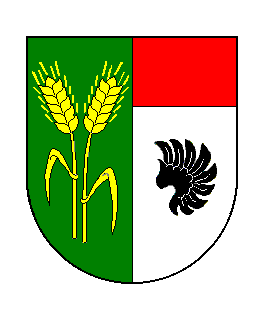 SOUHRNNÉ VÝSLEDKY Dotazníkové šetření názorů obyvatel proběhlo ve dnech 15. ledna až 2. února 2020. Při šetření bylo celkem odevzdáno 116 vyplněných dotazníků – 81 elektronicky ve formuláři google a 35 v papírové podobě. Při 879 obyvatelích starších 15 let jde o návratnost 13,2 %. Žen (62) odpovědělo více než mužů (54). Nejvíce respondentů (50) bylo ve věku 30–49 let, a to 43 %. Ve věku 50 – 64 let bylo 26 respondentů, do 29 let 21 a nad 65 let pouze 19.Úvodní otázkou bylo „Jak se vám v obci žije?“. Celkem 87 % obyvatel se v obci žije velmi dobře či spíše dobře. Podle věku jsou nejméně spokojeni obyvatelé ve věkové kategorii 50–64 let a to poměrně významně. Největší podíl těch, co se jim žije dobře je v kategorii 30–49 let (3/4 z nich se žije dokonce velmi dobře). Ženy jsou mírně spokojenější než muži.Následující dvě otázky zjišťovaly, co se obyvatelům obce nejvíce líbí a nelíbí.Obyvatelům obce se nejvíce líbí kulturní a společenské akce v obci. S odstupem následující vzhled obce, resp. centrum obce. K otázce se vyjádřilo 97 respondentů.Nejvíce se obyvatelům nelíbí parkování automobilů kolem silnic a fungování obchodu. Silně kritizovány jsou i špatný úklid chodníků a silnicí či bezohlednost „pejskařů. K otázce se vyjádřilo 88 respondentů.Nějakou chybějící službu uvedlo 88 respondentů (76 %). Nejvíce z nich uvádí, že chybí dobře zásobený obchod. Kritika všech možných aspektů fungování obchodu se silně projevuje i v otázce na to, co se obyvatelům nelíbí. Obyvatelé také žádají více služeb a aktivity pro seniory.Hlavními zdroji informací o dění v obci jsou zpravodaj a hlášení obecního rozhlasu, následují webové stránky a Facebook. Všechny zdroje jsou využívány poměrně rovnoměrně.Větší rozdíly jsou podle věku. Nejstarší občané nejvíce získávají informace z hlášení rozhlasu a ze zpravodaje. U občanů ve věku 50–64 let dominují webové stránky a zpravodaj a u občanů ve věku 30–49 let je využívání informačních zdrojů poměrně vyvážené.Klíčovou rozvojovou otázkou je, jak moc by se měla obec rozrůstat. Se 45,2 % dominuje názor, že by obec měla zůstat přibližně stejně velká. Dle dalších 38,3 % respondentů by se měla rozrůstat maximálně do 1200–1400 obyvatel. Větší růst si přeje pouze 7,8 % obyvatel.Z hlediska věku nejvíce preferují stejnou velikost obce všechny kategorie nad 30 let. Překvapivě růst do 1400 obyvatel má větší podporu u obyvatel nad 50 let než ve věku 30–49 let. V kategorii do 29 let je nejsilněji podporováno zvyšování počtu obyvatel obce. Muži podporují zvyšování počtu obyvatel obce více než ženy. Polovina žen by chtěla, aby obec zůstala stejně velká.Obec by měla dle většiny respondentů přednostně investovat do řešení likvidace odpadu a do zajištění služeb v obci. Investice do dopravní infrastruktury v obci jsou až na 3. místě, což není příliš obvyklé. Zdůrazňovány jsou také investice do zeleně a výstavby cyklostezek.S věkem se zvyšuje důraz na řešení likvidace odpadů. Cyklostezky více podporují mladší obyvatelé.V dotazníku byly zjišťovány i názory na konkrétní zvažované projekty a další činnosti obce. Největší podporu má budování parkování a také zavedení senior busu. Většina občanů, kteří odpověděli se přikládání k vybudování bezbariérového přístupu ke škole.Občané převážně odmítají zřízení kamerového systému pro sledování veřejných prostranství a omezení příjezdu ke škole.Dle 55 % občanů by měla obec řešit nesprávné parkování domluvou, k tomu ještě v možnosti jiné 16 % občanů uvedlo, že domluvou by měla obec začít a teprve potom by měl následovat postih. Postih prostřednictvím policie považuje za nejvhodnější řešení 27 % občanů.Zpracoval GaREP, spol. s r.o., 20. 2. 2020